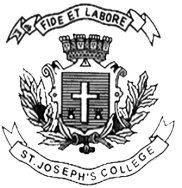 ST. JOSEPH’S COLLEGE (AUTONOMOUS), BENGALURU-27 B.Sc. BOTANY –IV SEMESTERSEMESTER EXAMINATION - APRIL-2017BO 415:  Embryology of Angiosperms, Palynologyand Environmental BiologyTime: 1 ½ hr                                                                                                        Max.Marks:35                                                                                                                     This question paper has ONE printed page and THREE parts				Instructions: Draw diagrams and write examples wherever necessaryA. Explain/ Define any FIVE of the following in one or two sentences                       5x2=10     1. Dedifferentiation    2. Acid rain    3. Colpate pollen grain    4. Commensalism    5. Endothelium    6. Food web     7. ScutellumB. Write Critical notes on any THREE of the following                                                3x5=15   8. Embryo culture and its significance    9. Exine stratification 10. Light as an ecological factor 11. Anther wall tapetum 12. Fritillaria type of embryo sac C. Give a comprehensive account of any ONE of the following                               1x10=10  13. Ecological succession in hydrosere  14. a) Free nuclear endosperm      b) Ultra structure of an egg apparatusBO-415-A-17